FORM-CT2 Sample of Import Declaration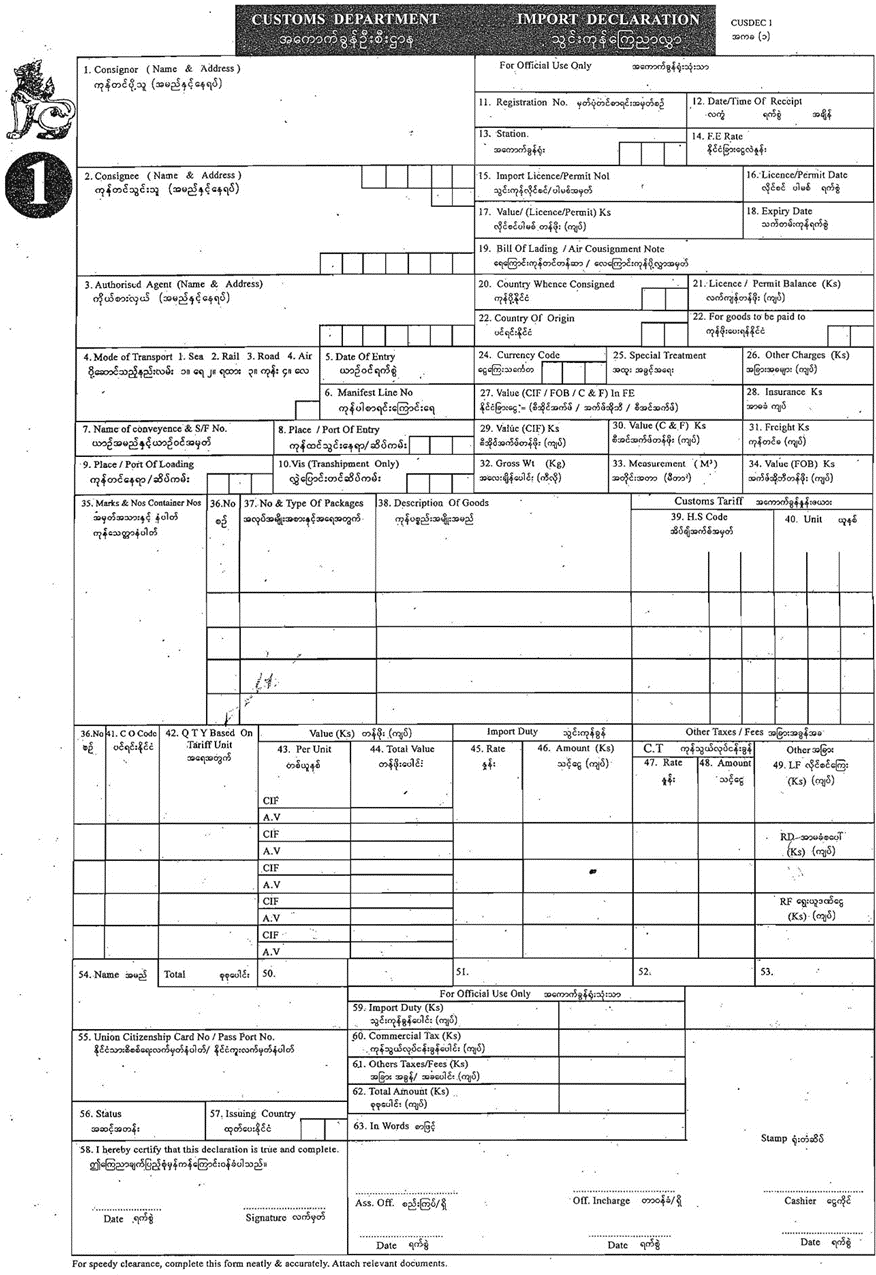 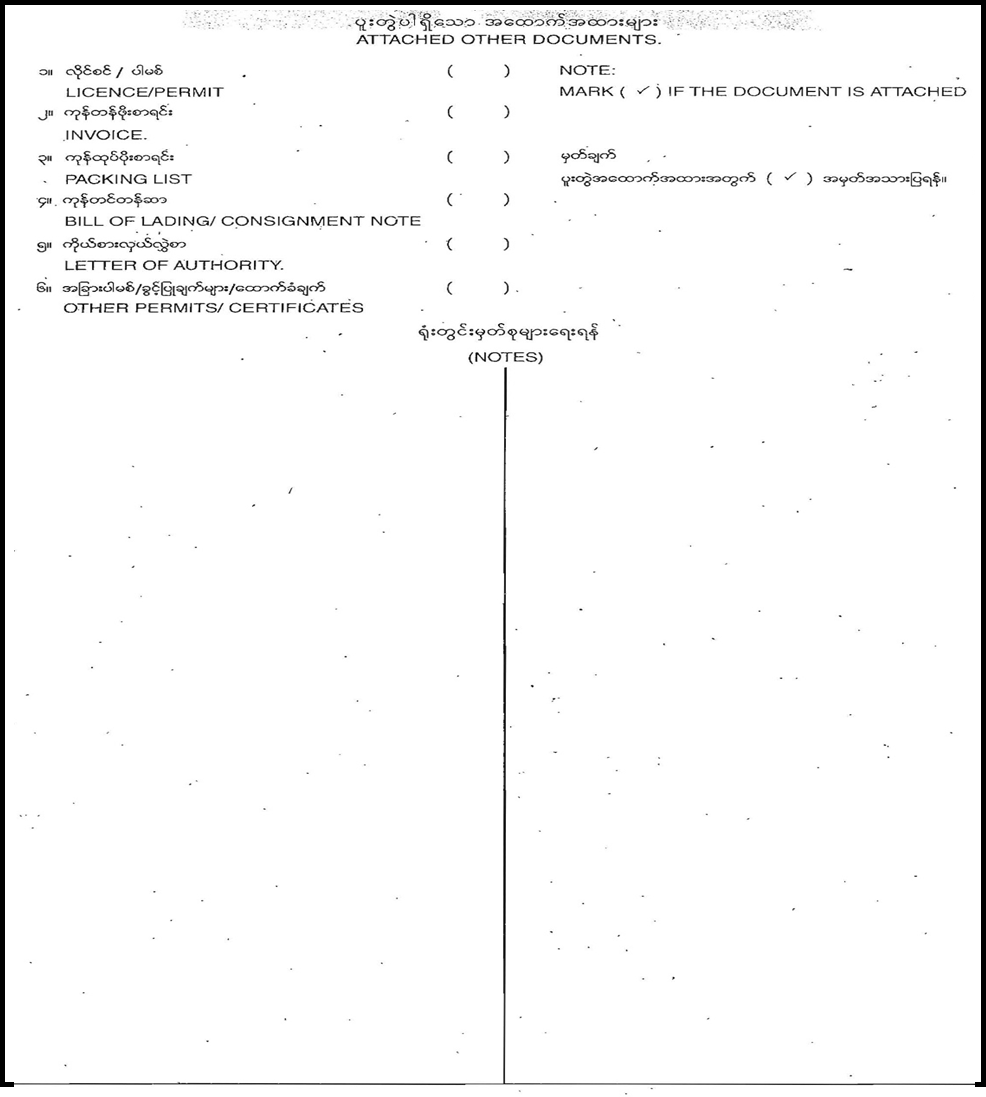 